SaksframleggSaksbehandler: Siri Solem5027_2016013_Rp_Furukollen og Olaplassen_2gangsbehandling_merknader_SLUTTVEDTAKIngressSluttbehandling av reguleringsplan for Furukollen og OlaplassenSaksopplysningerBakgrunn for sakenHensikten med planarbeidet er å tilrettelegge for fortsatt drift og utvidelse av Furukollen steinbrudd for produksjon av stein og pukk, og etablere et masseuttak for utvinning av grus- og steinmasser på Olaplassen. Steinbruddet og grustaket har et langt perspektiv, og vil sikre bygge- og anleggsnæringen i distriktet tilgang på byggeråstoffer i lang tid. Det søkes en samlokalisering av steinbrudd, pukkverk og grustak for å gi økonomiske, drifts- og miljømessige fordeler. Planen skal også omfatte den eksisterende skytebanen i Furukollen. Adkomsten til områdene er foreslått med avkjørsel fra fv 6568, ca 140 meter nord for avkjøringa til Engan. Utvalg for Næring-, plan og miljø vedtok å legge Reguleringsplanen for Furukollen og Olaplassen til offentlig høring den 4.12.2018 (sak 164/17). Planen har vært utlagt til offentlig ettersyn i perioden 6.12.2018 til 19.1.2018. Det har kommet inn 20 uttalelser til planforslaget.Alle innkomne uttalelser er oppsummert og vurdert av Rådmannen i vedlegg; oppsummering av merknader.Berørte regionale myndigheter er i en særstilling ved at de kan fremme vilkår for egengodkjenning til reguleringsplanen. Det vil si at de har en rett til å legge ned veto mot arealbruk/bestemmelser i planområdet som er av vesentlig regional- eller nasjonal betydning. Reguleringsplanen kan i utgangspunktet bare vedtas i sin helhet dersom kommunestyret imøtekommer vilkår for egengodkjenning. Dersom kommunestyret likevel mener at de ikke skal imøtekommes, kan kommunestyret gå til mekling/forhandling om ny og omforent løsning på innsigelsene. Følgende vilkår for egengodkjenning av planen er kommet inn:Fylkesmannen i Trøndelag (FM):Det må ikke åpnes for masseuttak, adkomstvei eller andre tekniske inngrep som kan medføre negativ påvirkning på verdiene i Kvasshyllan naturreservat i et belte på min 30 m langs grensa til naturreservatet.Avbøtende tiltak for å unngå forurensing til grunnen må tas inn i bestemmelsene.Ut fra realismen i planlagt tilbakeføring, manglende behovs- og alternativvurdering og nasjonale jordvernføringer, jf. jordlova § 9 og nasjonal jordvernstrategi, fremmer fylkesmannen innsigelse til omdisponering av dyrka mark innenfor BRU1.Trøndelag Fylkeskommune(FK):Det må foretas målinger av bæreevne på FV 6558 og på Håggåbrua. Dersom målingene viser at vegen eller brua ikke vil tåle den økte belastningen, må det gjennomføres tiltak på vegnettet.Det må tas inn i bestemmelsene at vegnettet skal rengjøres ved eventuell tilsmussing. Rengjøring av vegnett med sidearealer skal utføres uten at grøft eller dreneringssystem tettes. Følgende tekst skal tas inn i reguleringsplanens fellesbestemmelser § 7.1 (og kart oppdateres likeså): "Før iverksettingen av tiltak i medhold av planen skal det foretas arkeologisk utgravning av de berørte automatisk fredete kulturminner id. 178754, 178755, 178756, 178751 og 178757 som er markert som bestemmelsesområde #1, #2, #3, #4 og #5 i plankartet. Det skal tas kontakt med Trøndelag fylkeskommune i god tid før tiltaket skal gjennomføres slik at omfanget av den arkeologiske granskingen kan fastsettes."Bane Nor:Av sikkerhetsmessige hensyn har Bane NOR innsigelse til planforslaget. De krever at det tas inn rekkefølgebestemmelse hvor det kreves:Dokumentasjon av tilstrekkelig sikkerhet mot skred og flomskred etc. for jernbanen før igangsettingstillatelse til masseuttakene (BRU1 og BRU2) og adkomstveien (SV1 og SVG1) gis.Bane NORs stikkledninger har ikke kapasitet til å ta i mot mer vann enn i dag. Det må sikres etablering av ny stikkledning under jernbanen før igangsettingstillatelse for ny adkomstvei med grøft (SV1 og SVG1) kan gis.
VurderingDet er ikke gjennomført endringer i plankartet på bakgrunn av innkomne merknader og innsigelser. Eventuell endringer gjennomføres i tråd med vilkår som vedtas i forbindelse med sluttvedtaket av planen. Endringer i de andre dokumentene er imidlertid gjennomført i henhold til rådmannens anbefalinger i vedlagte dokument (oppsummering av uttalelser).Generelt om Reguleringsplan  Furukollen og OlaplassenReguleringsplanen for Furukollen og Olaplassen regulerer området vest og nord for dagens bolig-, stasjons og næringsområde i Engan, nord i Støren sentrum. Prosjektet er omfattende og driften vil pågå i lang tid, sannsynligvis over flere generasjoner, avhengig av tilbud og etterspørsel i markedet.Rådmannen påpeker at deler av gjeldende planforslag, som omhandler fremtidig massetak på Olaplasssen, er avsatt til LNF i gjeldende kommunedelplan Støren. Planforslaget innebærer derfor en omdisponering av svært store områder som delvis er i strid med overordnet plan, noe som vurderes som uheldig. Rådmannen mener at uttaksområder i denne størrelsesorden optimalt burde vært avklart i kommunedelplan Støren slik at man får vurdert både behov og lokaliseringer i en større sammenheng.Etter at Norsk Kylling har bestemt seg for å flytte ut av dagens lokalisering, er Engan utpekt som et nytt og viktig utviklingsområde av Støren sentrum. Støren stasjon i Engan godt etablert som kollektivknutepunkt i Midtre Gauldal, men også i regionen for øvrig. Kollektivknutepunktet gir muligheter for utvikling og tilrettelegging av arbeidsplasser og boliger for pendlere både til og fra Støren. Hvordan Engan endelig skal utvikle seg fremover skal tas stilling til i pågående revisjon av Kommunedelplan Støren. Rådmannen er skeptisk til om steinbrudd og masseuttak av denne størrelsen, med potensielt støy- og støvproduserende industrivirksomhet, er forenelig med forespeilet ønsket utvikling av Engan.Etablering av ny adkomstveg til Furukollen og Olaplassen vil flytte trafikken fra steinbruddet fra boligområdet i Engan til fv. 5270. Rådmannen mener det er positivt for dagens beboere i Engan at denne adkomsten skrinlegges og at det etableres ny adkomst nord for selve boligområdet.Ingen boliger vil bli direkte fysisk berørt av tiltakene, men boliger på Kvasshyllan, Granmoen og Litjøya vil sannsynligvis bli berørt av støy og støv fra virksomheten. Selv om grenseverdier for utslipp av støv og støy blir overholdt, påpeker rådmannen at beboerne nok vil kunne oppleve områdene som mindre attraktive i fremtiden.Det antas at trafikkmengden vil øke mest mot nord, over Håggåbrua med 50 lastebiler pr. dag (jf. KU). Antallet lastebiler sørover gjennom sentrum antas å bli 21 per dag. Fordelingen av trafikken sørover og nordover er ut fra tiltakshavers forventninger av leveranser i forhold til etterspørsel i markedet. Det er bl.a planlagt at mesteparten av grusen skal transporteres til Hofstad leir i Melhus for sortering og vasking. Rådmannen er likevel bekymret for at den økte tungtransporten gjennom Støren vil gi negative konsekvenser for Støren sentrum, næringslivet i sentrum og boligområder med tanke på blant annet trafikksikkerheten. Selve reguleringsplanarbeidet med tilhørende konsekvensutredninger og risiko- og sårbarhetsanalysen er godt utarbeidet og reduserer uheldige momenter for landskapsmessige aspektet i området.  Rådmannen påpeker imidlertid at inngrepet vil ha vesentlige og irreversible konsekvenser for kommunens landskapsbilde nord for Støren, uansett om det nå er lagt opp til gode avbøtende tiltak. Planprogrammet for Olaplassen og Furukollen ble fastsatt i henholdsvis Kommunestyret og NPM- utvalget. Planforslaget ble videre utlagt til offentlig ettersyn i desember 2017. Forutsetningene er ikke endret siden forrige politiske behandling og dette legges til grunn for rådmannens videre vurdering av planforslaget. Vilkår for egengodkjenningFylkesmannen, Fylkeskommunen og Bane Nor har i alt kommet med 8 vilkår for egengodkjenning til planforslaget. Underveis i prosessen har Rådmannen vært i dialog med regionale myndigheter gjennom fysiske møter og korrespondanse gjennom mail og brev. I alt 7 av 8 vilkår for egengodkjenning vil være imøtekommet dersom rådmannens anbefaling blir fulgt:Fylkesmannen:«Det må ikke åpnes for masseuttak, adkomstvei eller andre tekniske inngrep som kan medføre negativ påvirkning på verdiene i Kvasshyllan naturreservat i et belte på min 30 m langs grensa til naturreservatet».Rådmannen anbefaler at det legges inn en buffersone på 30 meter fra naturreservatet mot nord (vedlagt kartskisse). Mot øst og vest står kommunen på at dette er riktig løsning. Mot vest er naturreservatets grenselinje grovt trukket og det bør være rom for å tillate tiltak opp mot denne skrenten. Fylkesmannen har i tilbakemelding bekreftet at vilkår for egengodkjenning med dette er imøtekommet.Som en følge av justeringen av vegføringen nord i planområdet er det et vilkår at plankartet endres tilsvarende før kunngjøring av planen.Avbøtende tiltak for å unngå forurensing til grunnen må tas inn i bestemmelsene.Rådmannen anbefaler at vilkåret imøtekommes med følgende endring i bestemmelse 3.1.1 i henhold til Fylkesmannens uttalelse; «Olje, kjemikalier og andre forurensede stoffer skal oppbevares i et område avsatt til denne bruken. Det avsatte området skal ha tett dekke og sluk for å forhindre avrenning og forurensning til grunnen».  Bestemmelsen vil ivareta at det ikke skjer en gradvis forurensing av grunnen eller avrenning til vassdrag som følge av bruk av for eksempel bruk av smøreoljer, kjemikalier som oppbevares og benyttes i område. Vilkåret for egengodkjenning anses imøtekommet. Endringen er innarbeidet i vedlagte planbestemmelser. Ut fra realismen i planlagt tilbakeføring, manglende behovs- og alternativvurdering og nasjonale jordvernføringer, jf. jordlova § 9 og nasjonal jordvernstrategi, fremmer fylkesmannen innsigelse til omdisponering av dyrka mark innenfor BRU1.Rådmannen vurderer planforslaget til å ta hensyn i nødvendig grad for tilbakeføring av området når masseuttaket med etterfølgende deponi er ferdig drevet. Rådmannen er ikke enig i at det skal kreves etappevis drift av BRU1 med grunn i behovet for å drive ut en lokalt viktig grusressurs som tillates å tas ut om lag 100 meter ned under dagens terreng. Stilles det krav til etappevis drift av området vil det i for stor grad vanskeliggjøre rasjonell drift av grusressursen. Vilkår for egengodkjenning er ikke imøtekommet, og rådmannen anbefaler mekling.Fylkeskommunen:Det må foretas målinger av bæreevne på FV 6558 og på Håggåbrua. Dersom målingene viser at vegen eller brua ikke vil tåle den økte belastningen, må det gjennomføres tiltak på vegnettet.Statens Vegvesen foretok bæreevnemåling på fv 6558 samt vurdering av om Håggåbrua vil tåle økt trafikk den 8.6.2018. Konklusjonen i denne målingen var som følger: «Fv 6558 er i en stand som tilsier at de bør være åpent for offentlig trafikk med 10 tonn aksellast og 50 tonn totalvekt. Etter inspeksjon av Håggåbrua har Statens vegvesen valgt å beholde bruksklasse Bk 10/50B, som tilsier at brua er åpent for all trafikk med maks 10 tonn aksellast og 50 tonn totalvekt. Økt tungbiltrafikk vil forkorte levetiden noe». Med dette som bakgrunn har Trøndelag Fylkeskommune trukket sitt vilkår for egengodkjenning.Det må tas inn i bestemmelsene at vegnettet skal rengjøres ved eventuell tilsmussing. Rengjøring av vegnett med sidearealer skal utføres uten at grøft eller dreneringssystem tettes. Rådmannen anbefaler at vilkåret imøtekommes med følgende endring i planbestemmelse 4.1;«For å redusere støvflukt skal det legges fast dekke på vegen. Dersom forhold på adkomstveien medfører at kjøretøy blir tilsmusset, må kjøretøy vaskes før de kjører ut på det offentlige vegnettet. Vegen mot kryss mot fylkesvegen og kryss ut på fylkesvegen skal kostes/vaskes jevnlig og ved behov. Vegnettet skal rengjøres uten at grøft eller dreneringssystem tettes». Vilkåret for egengodkjenning imøtekommet. Endringen er innarbeidet i vedlagte planbestemmelser.Følgende tekst skal tas inn i reguleringsplanens fellesbestemmelser § 7.1 (og kart oppdateres likeså): "Før iverksettingen av tiltak innen BRU1, SVG og SV1 skal det foretas arkeologisk utgravning av de berørte automatisk fredete kulturminner id. 178754, 178755, 178756, 178751 og 178757 som er markert som bestemmelsesområde #1, #2, #3, #8 og #9 i plankartet. Det skal tas kontakt med Trøndelag fylkeskommune i god tid før tiltaket skal gjennomføres slik at omfanget av den arkeologiske granskingen kan fastsettes."Bestemmelsene er endret slik at utgraving av kulturminnene omtalt som bestemmelsesområder #1-3 og #8-9 sikres gjennomført før det tillates gjennomført tiltak i BRU1 (grustak) og tilhørende vei med berørte sidearealer. Det stilles vilkår om at plankartet oppdateres i henhold til endrede bestemmelser. Rådmannen anbefaler at vilkåret innarbeides i tråd med Fylkeskommunens anbefalinger. Vilkåret for egengodkjenning er imøtekommet. Endringen er innarbeidet i vedlagte planbestemmelser.Bane NorBane Nor krever at det tas inn rekkefølgebestemmelse hvor det kreves:Dokumentasjon av tilstrekkelig sikkerhet mot skred og flomskred etc. for jernbanen før igangsettingstillatelse til masseuttakene (BRU1 og BRU2) og adkomstveien (SV1 og SVG1) gis.Rådmannen anbefaler at vilkåret imøtekommes for å ivareta sikkerheten for jernbane med følgende tillegg i bestemmelse 8.6 i henhold til Bane Nors uttalelse;«Tiltakshaver skal dokumentere om/hvordan uttak/deponering av masser i masseuttak (BRU1 og BRU2) og etablering av tilkomstveg (SV1) med sideareal (SVG1), kan påvirke jernbanen med hensyn til flom- og skredskader. Eventuelle nødvendige risikoreduserende tiltak for å unngå økt fare for flom- og skredskader på jernbanen, må beskrives og det må sannsynliggjøres at de er gjennomførbare. Sikkerhetene for jernbanen må være tilfredsstillende både i anleggsfasen og permanent». Vilkåret for egengodkjenning er imøtekommet. Endringen er innarbeidet i vedlagte planbestemmelser.Bane NORs stikkledninger har ikke kapasitet til å ta i mot mer vann enn i dag. Det må sikres etablering av ny stikkledning under jernbanen før igangsettingstillatelse for ny adkomstvei med grøft (SV1 og SVG1) kan gis.Rådmannen anbefaler at vilkåret imøtekommes for å ivareta sikkerheten for jernbane med følgende bestemmelse 8.7:«Før det gis igangsettingstillatelse for etablering av adkomstveg (SV1 og SVG1) med grøft skal detdokumenteres at tiltaket, inklusiv nødvendige risikoreduserende tiltak, ikke vil forverre flom- og erosjonsforholdene på jernbanen. Dette kan innebære at det må anlegges en ny stikkledning under jernbanen. Det må da dokumenteres at stikkledningen har tilstrekkelig vannføringskapasitet. Sikkerheten for jernbanen må være tilfredsstillende både i anleggsfasen og permanent. Dokumentasjonen må forelegges og være akseptert av Bane NOR før igangsettingstillatelse gis».Vilkåret for egengodkjenning er imøtekommet. Endringen er innarbeidet i vedlagte planbestemmelser.Rådmannen påpeker at planforslaget samlet sett vurderes å gi positive virkninger for samfunnsliv gjennom å dekke samfunnets behov for byggeråstoff, legge til rette for økt sysselsetting i bygge- og anleggsnæringen, økte skatteinntekter. Kortere transportavstander gir reduserte transportkostnader og lavere CO2-utslipp. Verken masseuttaket eller skytebanen overskrider grenseverdier for støy under de forutsetningens som er lagt til grunn.Furukollen er eneste pukkverk i kommunen som møter vegvesenets krav til byggeråstoff for vegformål. Rådmannen påpeker at grusressursen vil kunne få større betydning når de Trondheimsnære grustakene begynner å tømmes. Trafikkpåvirkningene på Støren sentrum er vurdert til å være forholdsvis beskjedene i planforslaget, med omtrent 3 passeringer av lastebiler fra bruddet i løpet av en time, hver arbeidsdag. Det gir en beregnet øking i årsdøgntrafikken fra 2429 til 2444. Selv om dette er lite, mener rådmannen at dette kan oppleves som en større økning i tungbiltrafikken for Størens befolkning og en belastning for Støren sentrum.Forslagsstiller er forelagt rådmannens vurdering av innkomne innspill og slutter seg til rådmannens vurderinger, med unntak av samtidig utgraving av kulturminnene innenfor planavgrensninga. En slik endring er derimot lagt inn som vilkår for egengodkjenning av planen av Trøndelag fylkeskommune. Rådmannen har ingen tungtveiende argumenter mot vilkåret som fylkeskommunen har stilt og anbefaler som tidligere nevnt at vilkåret imøtekommes.For øvrige vurderinger vises det til vedlagte dokument for oppsummering av merknader.Konklusjon:De innkomne merknadene er vurdert, tatt til følge eller utredet i vedlagte dokument; oppsummering av merknader. Det foreligger en innsigelse som medfører at planen ikke kan egen godkjennes i sin helhet. Rådmannen anbefaler at innsigelse fra Fylkesmannen, ang. dyrka mark, ikke tas til følge og at det anmodes om mekling. Meklingen er ikke til hinder for at området BRU3, BRU2 og Skytebane kan tas i bruk når vilkår i denne behandlingen er gjennomført.Rådmannens innstillingUtvalg for Næring, plan og miljø godkjenner reguleringsplanen for Furukollen og Olaplassen (planID 50272016013) med de endringer som fremgår av saksframlegget. Saken sendes til kommunestyret med følgende innstilling:Midtre Gauldal kommune vedtar planID 50272016013 reguleringsplan for Furukollen og Olaplassen. Som følge av innsigelse kan ikke formålet BRU1, SV1 og SVG tas i bruk til massetak og veg med hjemmel plan- og bygningslovens § 12-13 og det anmodes om mekling.Det settes følgende vilkår til planen:Plankart oppdateres i henhold til endret planbestemmelse 7.1 (ny #8 og #9) jf. vilkår for egengodkjenning fra Fylkeskommunen.SV1, nord for BRU1, trekkes 30 meter sørover for Kvasshyllan naturreservat og hensynssone H560 legges inn, slik vist i skisse datert 20.4.2018 (vedlagt kart)Vedtaket fattes i medhold av plan- og bygningslovens § 12-12.--- slutt på innstilling ---Saksprotokoll i Utvalg for næring, plan og miljø - 10.09.2018 Torstein Rognes meldte seg selv inhabil.Rådmannens innstilling enstemmig vedtatt.VedtakUtvalg for Næring, plan og miljø godkjenner reguleringsplanen for Furukollen og Olaplassen (planID 50272016013) med de endringer som fremgår av saksframlegget. Saken sendes til kommunestyret med følgende innstilling:Midtre Gauldal kommune vedtar planID 50272016013 reguleringsplan for Furukollen og Olaplassen. Som følge av innsigelse kan ikke formålet BRU1, SV1 og SVG tas i bruk til massetak og veg med hjemmel plan- og bygningslovens § 12-13 og det anmodes om mekling.Det settes følgende vilkår til planen:Plankart oppdateres i henhold til endret planbestemmelse 7.1 (ny #8 og #9) jf. vilkår for egengodkjenning fra Fylkeskommunen.SV1, nord for BRU1, trekkes 30 meter sørover for Kvasshyllan naturreservat og hensynssone H560 legges inn, slik vist i skisse datert 20.4.2018 (vedlagt kart)Vedtaket fattes i medhold av plan- og bygningslovens § 12-12.--- slutt på saksprotokoll ---Saksprotokoll i Kommunestyret - 20.09.2018 Kari Anne Endal ble erklært inhabil og deltok ikke i behandlingen av saken.Bjørn Enge fremmet på vegne av H/FRP/SP følgende forslag:Kommunestyret vil opprettholde bestemmelsen om kulturminner som i planforslaget som sier at kulturminnene undersøkes før det kan gjøres tiltak innenfor områdene der kulturminnene ligger og et område med 5 meter sikringssone utenfor. Kulturminner som ligger i LNF-område bevares (to områder med kullfremstillingsanlegg).  Dette betyr at vi ber om megling omkring behov for utgraving og rekkefølgebestemmelser.Kommunestyret ønsker i utgangspunktet ikke at det skapes presedens på buffersoner i tilknytning til naturreservat.  I denne saken vil kommunestyre i tillegg påpeke at all den tid vegen i seg selv vil kreve sikker fundamentering mot utglidning eller ras vil den danne en naturlig barriere mellom grustaket og grensene til naturreservatet.  Innsigelsen på Buffersonen på 30 meter tas derfor ikke til følge og vi ber om megling.Pkt a og b utgår i innstillingen.Aina Bogen foreslo på vegne av AP nytt pkt:En garanti om at ingen transport med masser skal gå gjennom Støren sentrum.Aina Bogen trakk deretter forslaget.Det ble foretatt alternativ votering mellom innstillingen fra utvalg for næring- plan og miljø pkt a og b og forslaget fra Bjørn Enge. Forslaget fra Bjørn Enge (H/FRP/SP) – enstemmig vedtatt.Innstillingen fra nærings- plan og miljø for øvrig – enstemmig vedtatt.VedtakKommunestyret godkjenner reguleringsplanen for Furukollen og Olaplassen (planID 50272016013) med de endringer som fremgår av saksframlegget. Midtre Gauldal kommune vedtar planID 50272016013 reguleringsplan for Furukollen og Olaplassen. Som følge av innsigelse kan ikke formålet BRU1, SV1 og SVG tas i bruk til massetak og veg med hjemmel plan- og bygningslovens § 12-13 og det anmodes om mekling.Kommunestyret vil opprettholde bestemmelsen om kulturminner som i planforslaget som sier at kulturminnene undersøkes før det kan gjøres tiltak innenfor områdene der kulturminnene ligger og et område med 5 meter sikringssone utenfor. Kulturminner som ligger i LNF-område bevares (to områder med kullfremstillingsanlegg).  Dette betyr at vi ber om megling omkring behov for utgraving og rekkefølgebestemmelser.Kommunestyret ønsker i utgangspunktet ikke at det skapes presedens på buffersoner i tilknytning til naturreservat.  I denne saken vil kommunestyre i tillegg påpeke at all den tid vegen i seg selv vil kreve sikker fundamentering mot utglidning eller ras vil den danne en naturlig barriere mellom grustaket og grensene til naturreservatet.  Innsigelsen på Buffersonen på 30 meter tas derfor ikke til følge og vi ber om megling.Vedtaket fattes i medhold av plan- og bygningslovens § 12-12.--- slutt på saksprotokoll ---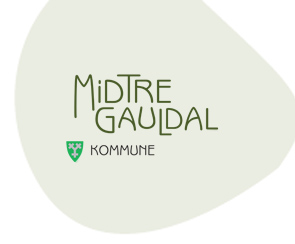 Arkivnr.  L12Saksnr.  2016/3862-68Saksnr.  2016/3862-68UtvalgUtvalgssakMøtedatoUtvalg for næring, plan og miljø119/1810.09.2018Kommunestyret56/1820.09.2018Dokumenter i saken:Dokumenter i saken:Dokumenter i saken:Dokumenter i saken:1IAnmodning om oppstartsmøte for reguleringsplan - Furukollen steinbruddMulticonsult AS2IReguleringsplan for Furukollen - anmodning om oppstartsmøteMulticonsult3URevidert oppstartsmøteMulticonsult4IReguleringsplan for Furukollen - Oversending av forslag til planprogram til høring og offentlig ettersyn og varsel om oppstart av planarbeidMulticonsult AS5IUttalelse til planprogram og varsel om oppstart av reguleringsplan med planprogram - steinbrudd og skytebane i Furukollen - Støren - Midtre Gauldal kommuneFylkesmannen i Sør-Trøndelag6IVedr oppstart og planprogram for Reguleringsplan for Furukollen steinbrudd, 45/1 i Midtre Gauldal kommuneSør-Trøndelag fylkeskommune7ISvar på varsel om oppstart - Reguleringsplan - Furukollen, StørenStatens vegvesen - Region midt8IReguleringsplan for Furukollen - Oversending av forslag til planprogram for saksbehandlingMulticonsult AS9IOppdatert planprogram for FurukollenMulticonsult AS10S16482016013 _Fastsetting av planprogram_Furukollen11XSærutskrift 16482016013 _Fastsetting av planprogram_Furukollen12IDetaljreguleringsplan for Furukollen - revidert dokument iht. vedtak i NPM-utvalgetMulticonsult AS13IReguleringsplan for Furukollen og Olaplassen, Midtre Gauldal kommune - varsel om utvidelse av planområdetMulticonsult AS14IUttalelse - varsel om utvidelse av planområdet - reguleringsplan for Furukollen og OlaplassenFylkesmannen i Sør-Trøndelag15IReguleringsplan for Furukollen og Olaplassen - oversending av privat planforslagMulticonsult AS16IReguleringsplan for Furukollen og Olaplassen - oversendelse av uttalelserMulticonsult AS17S16482016013_Rp_Furukollen og Olaplassen_1gangsbehandling_Høring18IReguleringsplan for Furukollen og Olaplassen - oversending av reviderte plandokumenterMulticonsult AS19XSærutskrift 16482016013_Rp_Furukollen og Olaplassen_1gangsbehandling_Høring20XAnnonseKristine Bye21XOversendelse av arealplan ifm offentlig ettersyn i henhold til PBL. §5-2Kristine Bye22UHøringsbrev - 16482016013 Detaljregulering for Furukollen og OlaplassenBent Bordal m.fl.23UHøringsbrev - 16482016013 Detaljregulering for Furukollen og OlaplassenFYLKESMANNEN I SØR-TRØNDELAG m.fl.24UHøringsbrev - 16482016013 Detaljregulering for Furukollen og OlaplassenSingsås/Støren bondelag m.fl.25NHøringsbrev - 16482016013 Detaljregulering for Furukollen og OlaplassenStein Roar Strand m.fl.26IKontrollrapporter - arealplan ifm offentlig ettersyn i henhold til PBL. §5-2-Furukollen og OlaplassenKartverket27IMerknader i sak nr 164/17 - Masseuttak ved Kvasshyllan og OlaplassenLena Sætermo28IHøringsbrev - Detaljregulering for Furukollen og OlaplassenOpplysningsvesenets Fond29IHøring - ber om forlenget svarfrist - detaljregulering for Furukollen og OlaplassenSør-Trøndelag fylkeskommune30IVedr. 17-00231-4 - Uttalelse til høring - Detaljregulering for Furukollen og Olaplassen i Midtre Gauldal kommuneDirektoratet for mineralforvaltning31IMerknader - Detaljregulering for Furukollen og Olaplassen - Kjell Ove MælenKjell Ove Mælen32IReguleringsplan for Furukollen og Olaplassen, Midtre Gauldal kommune  - Deres ref: 2016/3862-23Trøndelag Fylkeskommune33ISametingets uttalelse - Høringsbrev - Detaljregulering for Furukollen og Olaplassen, Midtre Gauldal kommuneSamediggi/Sametinget34UEpostutveksling samt forlenget høringsfristTrøndelag fylkeskommune  v/Tor Forbord35UForlenget tidsfristFylkesmannen i Trøndelag v/Tor Sæther36IHøringssvar på vegne av Trøndelag fylkeskommune som vegeier - Reguleringsplan - Furukollen og Olaplassen - Midtre Gauldal kommuneStatens vegvesen - Region midt37IInnspill til reguleringsplan for Furukollen og Olaplassen masseuttak - Gaula fiskeforvaltningGaula fiskeforvaltning38IMerknader - Detaljregulering for Furukollen og Olaplassen - Morten FlåteplassMorten Flåteplass39IUttalelse til høringsbrev - detaljregulering for Furukollen og OlaplassenMattilsynet40NUttalelse skogbruk og vilt - 16482016013_Rp_Furukollen og OlaplassenSiri Solem41IInnspill til reguleringsplanen for Furukollen og Olaplassen - Voll ElveierlagVoll Elveierlag42IInnspill til uttakene av stein og grus - Furukollen og Olaplassen - Nils GranmoNils Granmo43IHøringssvar Furukollen og OlaplassenNiT Midtre Gauldal44IInnspill til detaljreguleringsplan for Furukollen og OlaplassenEilif Peder Folstad45NLandbruksfaglig uttalelse til reguleringsplan for Furukollen og OlaplassenKristine Bye46IFurukollen og Olaplassen, anmodning om befaring på GranmoenNils Granmo47ISamordnet uttalelse til reguleringsplan for Furukollen og Olaplassen - Støren - Midtre Gauldal kommuneFylkesmannen i Trøndelag48IDetaljregulering Furukollen og Olaplassen i Midtre Gauldal kommune - PlanID 16482016013 - fylkeskommunens uttalelseTrøndelag fylkeskommune49IEndelig uttalelse fra Trøndelag fylkeskommune til detaljregulering for Furukollen og Olaplassen PlanID 16482016013Trøndelag fylkeskommune50INVEs uttalelse - offentlig ettersyn - Detaljregulering for Furukollen og Olaplassen - PlanID 16482016013 - Midtre Gauldal kommuneNorges vassdrags- og energidirektorat51UAnmodning om dialogmøteFYLKESMANNEN I TRØNDELAG52UAnmodning om dialogmøte med Trøndelag FylkeskommuneTRØNDELAG FYLKESKOMMUNE53UDialogmøte ang. innsigelse omdisponering av dyrka mark - oversendelse av forslag til å imøtekomme vilkår for egengodkjenningFylkesmannen v/Magnhild Melandsø54UVilkår for egengodkjenning - skisse for rev. plankart - buffer mot naturreservatFylkesmannen i Trøndelag v/Terje Domaas55ISvar på skisse Furukollen - for rev. plankart - buffer mot naturreservat - innsigelseFylkesmannen i Trøndelag v/Terje Domaas56URe: Reguleringsplan Furukollen og Olapassen i Midtre Gauldal.Fylkesmannen i Trøndelag V/Margrethe Halsan57IAng. innsigelse landbruk reguleringsplan Olaplassen FurukollenFylkesmannen i Trøndelag58IAng. Furukollen og Olaplassen, kulturminnerTrøndelag Fylkeskommune v/Tore Forbord59UReguleringsplan for Furukollen og Olaplassen - Anmodning om  et statusmøteMulticonsult60IDetaljregulering for Furukollen og Olaplassen i Midtre gauldal kommune PlanID 16482016013Trøndelag fylkeskommune61IVedr. detaljregulering for Furukollen og Olaplassen i Midtre Gauldal kommune PlanID-16482016013 – bæreevne fv 6558 og HåggåbruaTrøndelag fylkeskommune62UAnmodning om oppfylling av vilkår før andre gangs behandling av detaljreguleringsplan for Furukollen og OlaplassenMulticonsult v/ Sissel Enodd63UAng. vilkår for egengodkjenning til Furukollen og Olaplassen (planID_16482016013)Ole Magne Espås64IMidtre Gauldal kommune - Om vilkår for egengodkjenning til Furukollen og OlaplassenBane NOR SF65ISkisse for rev. plankart - buffer mot naturreservat - vilkår for egengodkjenning imøtekommetFylkesmannen i Trøndelag v/ Terje Domaas66UAng. vilkår for egengodkjenning til Furukollen og Olaplassen (planId_16482016013)Trøndelag Fylkeskommune67ISvar - Ang. vilkår for egengodkjenning til Furukollen og Olaplassen (planId_16482016013)Trøndelag fylkeskommune68S5027_2016013_Rp_Furukollen og Olaplassen_2gangsbehandling_merknader_SLUTTVEDTAKVedleggVedlegg1Planbeskrivelse og konsekvensutredning2ROS-analyse3Plankart4Plankart_skisse datert 20.4.20185Planbestemmelser6Oppsummering av merknader